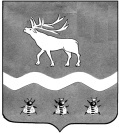 трЁхсторонняя комиссия по РеГУЛИРОВАНИЮ СОЦИАЛЬНО-ТРУДОВЫХ ОТНОШЕНИЙ  в ЯКОВЛЕВСКОМ МУНИЦИПАЛЬНОМ РАЙОНЕ 692361, с. Яковлевка, пер. Почтовый, 7, т./ф. (42371) 91620 Протокол от «09» ноября 2020 года   11.15Повестка дня:О плане работы комиссии на 2021 год. Докладчик: главный специалист по государственному управлению охраной труда Администрации Яковлевского муниципального района Светлана Сергеевна КлименкоСЛУШАЛИ:О плане работы комиссии на 2021 год.Клименко С.С.: План работы трехсторонней комиссии по регулированию социально-трудовых отношений на 2021 год прилагается.ВЫСТУПИЛИ:Вел заседание трехсторонней комиссии по регулированию социально-трудовых отношений в Яковлевском муниципальном районе А.А. Коренчук, первый заместитель главы Администрации Яковлевского муниципального района, координатор трёхсторонней комиссии по регулированию социально-трудовых отношений в Яковлевском муниципальном районе.       По итогам заседания трёхсторонней комиссии было принято решение, с учетом высказанных предложений и замечаний участниками заседания.Координатор трёхсторонней комиссиипо регулированию социально-трудовых отношенийв Яковлевском муниципальном районе, первый заместитель главы Администрации Яковлевского муниципального района                                         А.А. КоренчукСекретарь комиссии по регулированию социально-трудовых отношенийв Яковлевском муниципальном районе,  главный специалист по государственному управлению охраной труда АдминистрацииЯковлевского муниципального района                                       С. С. Клименко Председательствующий:Секретарь комиссии:               - А.А. Коренчук, координатор трехсторонней комиссии по регулированию социально-трудовых отношений в Яковлевском муниципальном районе, первый заместитель. главы Администрации Яковлевского муниципального района;- С.С. Клименко,  главный  специалист по государственному управлению охраной труда Администрации  Яковлевского муниципального района;Присутствовали члены комиссии:                 - Т.А. Шпарчинская, председатель координационного совета организации профсоюзов в Яковлевском районе;  - С.И. Котельмах, директор Спасского филиала КГУП «Примтеплоэнерго» тепловой район «Анучинский» производственный участок «Яковлевский»;- С.В. Костенко, директор МКУ «Управление культуры, спорта и молодежной политики» ЯМР;- А.Е. Генералюк, директор МБДОУ «Центр развития ребенка с. Яковлевка» ЯМР.